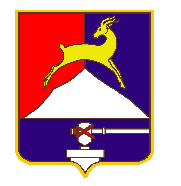 СОБРАНИЕ  ДЕПУТАТОВ                          УСТЬ-КАТАВСКОГО ГОРОДСКОГО ОКРУГАЧЕЛЯБИНСКОЙ ОБЛАСТИШестое заседаниеРЕШЕНИЕот  28.04.2021  № 31                                                                    г. Усть-Катав  О стоимости путёвок в МКУ ДОЦ «Ребячья республика» и лагерях  дневного пребывания детей на базе общеобразовательных учреждений Усть-Катавского городского округа  в период летних каникулРуководствуясь Федеральным законом от 06.10.2003 года № 131-ФЗ «Об общих принципах организации местного самоуправления в РФ», Федеральным законом от 29.12.2012  № 273-ФЗ «Об образовании в Российской Федерации», Уставом Усть-Катавского городского округа, в целях организации полноценного отдыха и оздоровления детей Усть-Катавского городского округа в муниципальном  казённом учреждении «Детский оздоровительный центр «Ребячья республика»» и лагерях дневного пребывания детей на базе общеобразовательных учреждений в период летних каникул, Собрание депутатовРЕШАЕТ:1. Установить полную стоимость путёвки в муниципальном казённом учреждении «Детский оздоровительный центр «Ребячья республика»» со сроком пребывания 14 дней – 14 500,00 руб.  (стоимость 1 койко-дня 1 035 руб. 71 коп.).2. Установить денежную норму питания для детей в муниципальном казённом учреждении «Детский оздоровительный центр «Ребячья республика» 302,00 руб.  в сутки, с соблюдением натуральных норм.3. Установить размер родительской платы в МКУ ДОЦ «Ребячья республика» для детей Усть-Катавского городского округа в размере 8 000,00 рублей за смену.4. Размер родительской платы для детей других муниципальных образований определяется соглашением по организации отдыха детей на базе МКУ ДОЦ «Ребячья республика».5. Установить полную стоимость путёвки в оздоровительных лагерях дневного пребывания детей на базе общеобразовательных учреждений со сроком пребывания 18 рабочих дней:- в г. Усть-Катаве и п. Вязовая – 3 100,00руб.;- в с. Минка и с. Тюбеляс – 2 380,00 руб.        6. Установить стоимость двухразового питания для детей в лагерях с дневным пребыванием детей в размере  не менее:- в г. Усть-Катаве и п. Вязовая – 140,00руб.;- в с. Минка и с. Тюбеляс – 100,00 руб.         7. Установить размер родительской платы в оздоровительных лагерях дневного пребывания детей на базе общеобразовательных учреждений:- в г. Усть-Катаве и п. Вязовая – 1 270,00 руб. в смену;- в с. Минка и с. Тюбеляс – 850,00 руб. в смену.   8. Настоящее решение опубликовать в газете «Усть-Катавская неделя»,  разместить на официальном сайте администрации Усть-Катавского городского округа www.ukgo.suи обнародовать на информационном стенде в здании администрации Усть-Катавского городского округа. 9. Организацию исполнения данного решения возложить на первого заместителя главы Усть-Катавского городского округа по вопросам социально-культурной политики, охраны здоровья населения .10. Контроль за исполнением данного решения возложить на председателя комиссии по финансово-бюджетной и экономической политике С.Н. Федосову.Председатель Собрания депутатов Усть-Катавскогогородского округа				            С.Н. Пульдяев Глава Усть-Катавского городского округа	                       С.Д. Семков